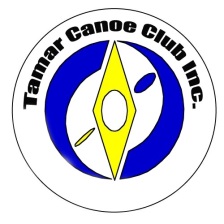 Exec Meeting MinutesDate/Time:Tues 2nd Feb 2016, 8:00 pmItemAction by WhomWelcomeMeeting Attendance:Adam Rolls (Chair)Claye Mace David Bevan (minutes)David Cham David HugoEmily IngramJack Bower (Part time)Jonathan Knox John McClausland Peter SebbageSimon BarnesTineka Morrison (part-time)Apologies for non-attendance:NilMinutes of last meeting:Motion: That the minutes of Exec mtg held on Dec 8th be accepted.
Proposed by David B, seconded by Adam R, carried unanimouslyDeclaration of Conflict of InterestNo conflicts of interest to declare regarding matters on the AgendaSafety/Member Protection MomentKayaks fly off roof-racks:While heading up the southern expressway from Launceston, the straps holding two kayaks on the roof-racks pulled out thru the cam lock.  Both kayaks skidded along the road behind the car.  Fortunately no-one was behind.  If the kayaks had hit a car or motorcyclist, an injury or fatality would have been likely.Lessons (both of these were in the instruction with the racks):Tie kayaks on separatelyTie off strap ends with a couple of hitchesCorrespondence In: (The Exec member who replies to a tamar@canoe.org.au email cc’s the reply to tamar@canoe.org.au so all tamar@canoe.org.au recipients know a reply has been sent.)Canoe Tas
- offering assistance with PP (see PP in Gen Mtg)
- Tas Community Fund grants program – applications close 16 March
- various announcements re elite events 
- fielding an enquiry re learning to roll (handled by David B)Enquiry from Alexander Jovcic re getting into paddling. Fielded by David B.  (provided info on Hadspen races, WW Skills course in March, Come and Try in March, club boats available for use by members.Aust Red Cross – Defibrillator program (see General Business)DPAC (Alison Mosely) – responding to my email re making our activities known in the disability community. (see Gen Business in Gen Mtg)Active Launceston
- various activity flyersSport and Rec 
- Actively in TouchMiscellaneous junk mail Correspondence Out:Info re paddling to Chris Colley, Parks manager responsible for Mersey Slalom CourseFinancial MattersFinancial ReportSimon presented the financial report for Feb, including nominated expenses for approval.Motion:  That the financial report for Feb be accepted and the nominated expenses be approved for payment.
Proposed by Simon B, seconded by Adam R, carried unanimously.EziDebitIncluding immediate on-line payment as an option in on-line membership is on-going.John McC/ Simon B Interest on Deposits.Motion: That Simon move $10k from ComBank acct to Tas Perpetual acct 
Proposed by Simon B, seconded by Adam R, carried unanimously.Simon BEquipment Matters:Equipment InventoriesAsset Register and Boson’s Inventory need to be reconciled.Simon BGrantsAdam is putting together a proposal to access a grant for Canoe Polo gear in the coming round.  It is contingent on us getting access to the other half of the pool at the Aquatic Centre.Adam RBosons Report ActionsActions identified in 2015 Boson’s Report:Sea Kayaks: Follow up with John McC to confirm which sea kayak decks are on-hand and serviceable.Club trailer.  Prospective users have questioned its roadworthiness.  David H now has the roadworthiness specs in-hand and will do a self-assessment with Jonathan.  
Research on the options for additional insurance is yet to be done.  The old C2 (not Dicker's) has been collected from Peter Lees’ place and is in better condition than Jason Dicker’s.  Jonathan K advised there is little/no need for a C2 in the club.  Jonathan K to sell or trash both C2’sLime line marker: Has been moved from Peter Lee's and is safely stored at Knox’s place.  Add to inventory.Jonathan K/ John McCDavid H/ Jonathan KDavid HJonathan KJonathan K/ Simon BEvents / ProgramsBLD	See GM agendaMarch Open DaySee GM agenda.SitesMOU with Parks and Wildlife re use of the Mersey slalom course Post summary of Jonathan K’s update on Facebook.Now waiting on Parks.AdamReimagining the Cataract Gorge & Trevallyn Nature Recreation AreaSee GM agenda
General Business:DefibrillatorConfirm that a Defibrillator is available at the Aquatic Centre.At the next meeting, consider a motion along the lines…  “As a Defibrillator is available at the Aquatic Centre (for Canoe Polo) and because of the improbability of needing one / impracticality of carrying one on field trips, no further action will be taken re the offer from Aust Red Cross re providing a Defibrillator to the Club.”Adam RDavid BCanoe Polo No quote from Canoe and Surf re Acrobat pricing.  Adam is still chasing other suppliersAdam RNext Exec meeting: Tuesday April 5th, Venue: Launceston College at 7:30pmSimon BExec Mtg Close time: 9:20 pm